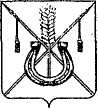 АДМИНИСТРАЦИЯ КОРЕНОВСКОГО ГОРОДСКОГО ПОСЕЛЕНИЯКОРЕНОВСКОГО РАЙОНАПОСТАНОВЛЕНИЕот 26.04.2016   		                                                  			  № 723г. КореновскО размещении и эксплуатации передвижных аттракционовна территории Кореновского городского поселенияКореновского района с 26 апреля по 1 июня 2016 годаВ целях улучшения культурного обслуживания жителей и гостей города Кореновска, расширения возможностей в организации досуга детей и молодежи, рассмотрев заявление индивидуального предпринимателя Романенко Кирьяна Керсановича, администрация Кореновского городского поселения Кореновского района  п о с т а н о в л я е т:1. Разрешить индивидуальному предпринимателю Романенко Кирьяну Керсановичу размещение и эксплуатацию передвижных аттракционов                               с 26 апреля по 1 июня 2016 года на центральной площади города Кореновска рядом зданием муниципального бюджетного учреждения культуры «Кореновский районный центр народной культуры и досуга». 2. Рекомендовать:2.1. Индивидуальному предпринимателю Романенко Кирьяну Керсановичу в период эксплуатации передвижных аттракционов обеспечить:  2.1.1. Ограждение аттракционов, безопасность посетителей аттракционов и постоянное дежурство лиц ответственных за аттракционную технику;2.1.2. Поддержание санитарного порядка, наличие биотуалетов.2.2. Директору филиала акционерного общества «НЭСК-электросети» «Кореновскэлектросети» Н.М. Бабенко обеспечить подключение передвижного аттракциона на центральной площади города Кореновска.3. Общему отделу администрации Кореновского городского поселения Кореновского района (Воротникова) обеспечить размещение настоящего постановления на официальном сайте администрации Кореновского городского поселения Кореновского района в информационно-телекоммуникационной сети «Интернет».4. Контроль за выполнением настоящего постановления возложить                       на заместителя главы Кореновского городского поселения Кореновского                 района Р.Ф. Громова.5. Постановление вступает в силу со дня его подписания.  ГлаваКореновского городского поселения Кореновского района 				          		                         Е.Н. Пергун